OGŁOSZENIE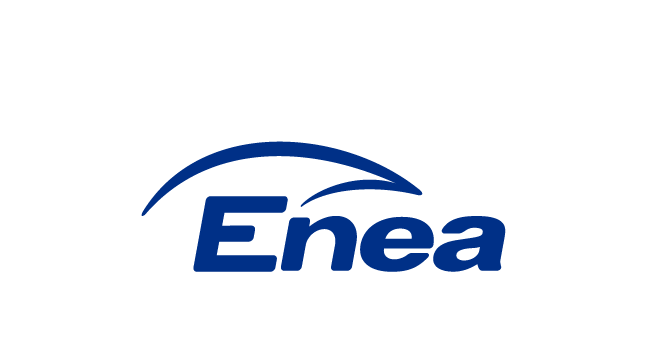 Enea Połaniec S.A.ogłasza przetarg niepublicznyna wykonanie zabezpieczenia  antykorozyjnego rurociągu   tłocznego wody chłodzącej na  bloku  nr 9  od   kondensatorów KO1,2  do   pompy wody chłodzącej  9 PCH   wg następujących warunków:Przedmiot zamówienia: Wykonanie  zabezpieczenia  antykorozyjnego rurociągu   tłocznego wody chłodzącej na  bloku  nr 9  od   kondensatorów KO1,2  do   pompy wody chłodzącej  9 PCH   Zakres Usług obejmuje:Wykonanie zabezpieczenia antykorozyjnego rurociągu tłocznego wody chłodzącej – (powierzchnia wewnętrzna ok1100 m2 )    - od kondensatorów KO1,2 do pompy PCH.Zabezpieczenie antykorozyjne należy wykonać według technologii:Czyszczenie strumieniowo ścierne do stopnia P3 wg PN-ISO 8501-3 zgodnie z zaleceniami producenta powłoki malarskiej;Farba podkładowa wg zaleceń producenta farby nawierzchniowej;Farba epoksydowa EPITAN 70 (kolor 860) – grubość powłoki w rurociągu zrzutowym min. 550 µm; OPCJA  - Wykonanie zabezpieczenia antykorozyjnego wg  technologii  określonej   w  pkt. 1.2.2  elementów pomp oraz sit obrotowych dostarczonych do Wykonawcy przez Zamawiającego  -  prace dodatkowe  (cena  za m2 powierzchni)  – rozliczenie powykonawcze. OPCJA – Demontaż  i  ponowny  montaż  armatury wielkogabarytowej na potrzeby wykonania prac( rozliczenie  powykonawcze)OPCJA - Sprężone powietrze dostarcza Zamawiający. W przypadku konieczności użycia sprężarki Wykonawcy czas pracy sprężarki będzie rozliczany powykonawczo jako iloczyn godzin pracy i ustalonej stawki w zł/mtg.Wszystkie materiały  i  sprzęt niezbędne do realizacji Usług dostarcza Wykonawca.Termin wykonania usługi:  do   dnia   31.12.2018  r.  w  tym:Wykonanie  zabezpieczenia   antykorozyjnego   rurociągu  -   w   ciągu   26  dni    - zgodnie z  harmonogramem  postoju  bloku nr 9.W przypadku zmiany terminu remontu planowego bloku nr 9 termin realizacji prac określony w pkt 2.2 zostanie odpowiednio dostosowany. Zamawiający poinformuje Wykonawcę o zmianie terminu nie później, niż na 3 dni przed planowanym terminem rozpoczęcia prac.Zamawiający nie dopuszcza ofert wariantowychOfertę należy przesłać    do   dnia 07.03.2018r do  godz. 13.00  na  adres  e-mail:  teresa.wilk@enea.pl .Oferent ponosi wszelkie koszty związane ze sporządzeniem i przedłożeniem oferty.Oferent zobowiązany jest do zachowania w tajemnicy wszelkich poufnych informacji, które uzyskał od Zamawiającego w trakcie opracowywania oferty.Zamawiający zastrzega sobie prawo do przyjęcia lub odrzucenia oferty w każdym czasie przed przekazaniem zamówienia do realizacji bez podania uzasadnienia., co nie skutkuje żadnym roszczeniami oferenta wobec zamawiającego.Zamawiający udzieli zamówienia  wybranemu oferentowi, zgodnie z zapytaniem ofertowym i warunkami ustalonymi podczas ewentualnych negocjacji.Ponadto oferta powinna zawierać: Wynagrodzenie ofertowe   -  wg  załącznika   nr 1   do   formularza  ofertowego   warunki płatności.terminy wykonania,. okres gwarancji,okres ważności oferty,oświadczenia:-o zapoznaniu się z zapytaniem ofertowym,-o wyrażeniu zgodny na ocenę zdolności wykonawcy do spełnienia określonych wymagań 
w zakresie jakości, środowiska oraz bezpieczeństwa i higieny pracy, o posiadaniu certyfikatu z zakresu jakości, ochrony środowiska oraz bezpieczeństwa i higieny pracy lub ich braku,o wykonaniu przedmiotu zamówienia zgodnie z obowiązującymi przepisami ochrony środowiska oraz bezpieczeństwa i higieny pracy,o zastosowaniu rozwiązań spełniających warunki norm jakościowych, o zastosowaniu narzędzi spełniających warunki zgodne z wymogami bhp i ochrony środowiska, o kompletności oferty pod względem dokumentacji, o spełnieniu wszystkich wymagań Zamawiającego określonych w zapytaniu ofertowym, o objęciu zakresem oferty wszystkich dostaw niezbędnych do wykonania przedmiotu zamówienia zgodnie z określonymi przez Zamawiającego wymogami oraz obowiązującymi przepisami prawa polskiego i europejskiego.Kryterium oceny ofertOferty zostaną ocenione przez Zamawiającego w oparciu o następujące kryterium oceny:Ad. 1. Kryterium K1 –Wynagrodzenie Ofertowe netto - znaczenie (waga) 100%(porównywana będzie Cena netto   nie zawierająca podatku VAT)gdzieCn – wynagrodzenie  najniższe  z ocenianych Ofert/najniższa wartość oferty (brutto),Co – wynagrodzenie ocenianej Oferty/wartość ocenianej oferty (brutto).Do oferty należy dołączyć referencje określone w załączniku nr 1, poświadczone co najmniej 2 listami referencyjnymi.Dostawca zobowiązany jest do stosowania Ogólnych Warunków Zakupu usług Enea Połaniec S.A. umieszczonych na stronie:https://www.enea.pl/pl/grupaenea/o-grupie/spolkigrupy-enea/polaniec/zamowieniaWymagania   Zamawiającego w zakresie  wykonywania   prac  na  obiektach   na  terenie  Zamawiającego  zamieszczone są na stronie internetowej https://www.enea.pl/pl/grupaenea/o-grupie/spolki-grupy-enea/polaniec/zamowienia/dokumenty.  Wykonawca  zobowiązany  jest   do  zapoznania  się   z  tymi   dokumentami. Osoby odpowiedzialne za kontakt z oferentami ze strony Zamawiającego:w zakresie technicznym:Piotr WojciechowskiSpecjalista ds. blokowychtel.: +48 15 865 65 89 lub + 48 694 431 075email: piotr.wojciechowski@enea.plBogusław MarczewskiSpecjalista d/s blokowychtel.: +48 15 865 63 18 email: boguslaw.marczewski@enea.plw zakresie formalnym:Teresa WilkSt. specjalista d/s Umówtel. +48 15 865-63 91; fax: +48 15 865 61 88email: teresa.wilk@enea.plPrzetarg prowadzony będzie na zasadach określonych w regulaminie wewnętrznym Enea Połaniec S.A.Zamawiający zastrzega sobie możliwość zmiany warunków przetargu określonych w niniejszym ogłoszeniu lub odwołania przetargu bez podania przyczyn.Załaczniki: Załącznik  nr  1  do  ogłoszenia  -  Wzór ( formularz) ofertyZałącznik  nr 2  - do  ogłoszenia    - Specyfikacja  istotnych   warunków   zamówienia  ( SIWZ)  - wykonanie zabezpieczenia antykorozyjnego rurociągu tłocznego wody chłodzącej- od kondensatorów KO1,2 do pompy PCH)Załącznik  nr  3    do  ogłoszenia   -  Wzór umowy .Załącznik nr 1 do  ogłoszenia FORMULARZ OFERTYDane dotyczące oferenta:Nazwa ....................................................................................................................Siedziba .................................................................................................................Nr telefonu/faksu ....................................................................................................nr NIP.....................................................................................................................adres e-mail: …………………………………………………………………………osoba do kontaktu .................................... nr tel. .............................. e-mail. ...............................NINIEJSZYM SKŁADAMY OFERTĘ w przetargu niepublicznym na wykonanie  zabezpieczenia antykorozyjnego rurociągu tłocznego wody chłodzącej- od kondensatorów KO1,2 do pompy PCH)w Enea Połaniec S.A.OŚWIADCZAMY, że zapoznaliśmy się z ogłoszeniem o przetargu oraz uznajemy się za związanych określonymi w nim postanowieniami i zasadami postępowania.NINIEJSZYM SKŁADAMY:Szczegółowy zakres przedmiotu oferty.Wynagrodzenie ofertowe Opis profilu działalności oferenta.Oświadczenie o profilu działalności zbliżonym do będącego przedmiotem przetargu, realizowanym  o wartości sprzedaży usług nie niższej niż 500 000  netto rocznie. Referencje dla wykonanych usług o profilu zbliżonym do usług będących przedmiotem przetargu, potwierdzające posiadanie przez oferenta co najmniej …3….-letniego doświadczenia poświadczone co najmniej 2  listami referencyjnymi, (które zawierają kwoty z umów) dla realizowanych usług o wartości łącznej nie niższej niż  200 000 zł netto.  Aktualny odpis z KRS lub oświadczenie o prowadzeniu działalności gospodarczej.Informację o wynikach finansowych oferenta za lata 2014-2016 w formie oświadczenia Zarządu lub właściciela,Oświadczenie oferenta o niezaleganiu ze składkami ZUS i podatkami,Oświadczenie o związaniu niniejszą ofertą przez okres co najmniej 90 dni od daty upływu terminu składania ofert.Oświadczenie że oferent jest czynnym podatnikiem VAT zgodnie z postanowieniami ustawy o podatku VAT.Oświadczenia   zawarte   w  pkt. 12.6   ogłoszenia Ważne polisę OC na kwotę nie niższą niż 1.000.000 zł (poza polisami obowiązkowymi OC) lub oświadczenie, że oferent będzie posiadał taką polisę przez cały okres świadczenia usług.1PEŁNOMOCNIKIEM oferentów uprawnionym do reprezentowania wszystkich oferentów ubiegających się wspólnie o udzielenie zamówienia oraz do zawarcia umowy2 jest: ____________________________________________________________ dotyczy oferentów wspólnie ubiegających się o udzielenie zamówienia2 niepotrzebne skreślićNiniejszą ofertę wraz z załącznikami składamy na ___ kolejno ponumerowanych stronach.ZAŁĄCZNIKAMI do niniejszej oferty  są:    Dokumenty wymienione w pkt 4 ppkt 4.1 do 4.12.__________________________________    __________________ dnia __ __ _____ roku (podpis oferenta/pełnomocnika oferentaZałącznik   nr 1   do   formularza   oferty Wykonanie zabezpieczenia antykorozyjnego rurociągu tłocznego wody chłodzącej- od kondensatorów KO1,2 do pompy PCH)  zestawienie   cen  ryczałtowo  jednostkowych  i   stawekZałącznik   nr 2   do  ogłoszenia SIWZ NA„Remonty izolacji i budowa rusztowań  w latach  2018-2019” w Enea Połaniec S.A.PRZEDMIOT ZAMÓWIENIA   Wykonanie  zabezpieczenia  antykorozyjnego rurociągu   tłocznego wody chłodzącej na  bloku  nr 9  od   kondensatorów KO1,2  do   pompy wody chłodzącej  9 PCH   ZAKRES USŁUG OBEJMUJE:Wykonanie zabezpieczenia antykorozyjnego rurociągu tłocznego wody chłodzącej – (powierzchnia wewnętrzna ok.  1100 m2 )    - od kondensatorów KO1,2 do pompy PCH.Zabezpieczenie antykorozyjne należy wykonać według technologii:Czyszczenie strumieniowo ścierne do stopnia P3 wg PN-ISO 8501-3 zgodnie z zaleceniami producenta powłoki malarskiej;Farba podkładowa wg zaleceń producenta farby nawierzchniowej;Farba epoksydowa EPITAN 70 (kolor 860) – grubość powłoki w rurociągu zrzutowym min. 550 µm; OPCJA  - Wykonanie zabezpieczenia antykorozyjnego wg  technologii  określonej   w  pkt. 1.2.2  elementów pomp oraz sit obrotowych dostarczonych do Wykonawcy przez Zamawiającego  -  prace dodatkowe  (cena  za m2 powierzchni)  – rozliczenie powykonawcze. OPCJA – Demontaż  i  ponowny  montaż  armatury wielkogabarytowej na potrzeby wykonania prac( rozliczenie  powykonawcze)OPCJA - Sprężone powietrze dostarcza Zamawiający. W przypadku konieczności użycia sprężarki Wykonawcy czas pracy sprężarki będzie rozliczany powykonawczo jako iloczyn godzin pracy i ustalonej stawki w zł/mtg.Wszystkie materiały  i  sprzęt niezbędne do realizacji Usług dostarcza Wykonawca.Wykonawca będzie świadczył Usługi zgodnie z:ustawą Prawo budowlane,ustawą o dozorze technicznym,ustawą Prawo ochrony środowiska,ustawą o odpadach,zaleceniami i wytycznymi korporacyjnymi  GK ENEA.WYNAGRODZENIE I WARUNKI PŁATNOŚCIRozliczenie prac nastąpi na powykonawczo na podstawie   potwierdzonej  ilości  wykonanych   usług oraz wynagrodzenia ryczałtowo-jednostkowego: za wykonanie antykorozji jednego metra kwadratowego powierzchni rurociągu  - w  wysokości ……… zł/m2.za wykonanie antykorozji jednego metra kwadratowego powierzchni  elementów  pomp i  sit  obrotowych   - w  wysokości ……… zł/m2.Za pracę sprężarki (w przypadku konieczności korzystania ze sprężarki Wykonawcy)   - w  wysokości ……… zł/mtgPodstawą do wystawienia faktur VAT będzie kosztorys powykonawczy za:pomierzoną powierzchnię po wykonaniu antykorozji x  ustalone wynagrodzenie ryczałtowo-jednostkowe ilość godzin pracy sprężarki x  ustalone wynagrodzenie ryczałtowo-jednostkowe   oraz pozytywny protokół odbioru prac, podpisany przez upoważnionych przedstawicieli Stron.TERMIN WYKONANIA USŁUGI: Strony ustalają termin wykonania Umowy  -  od dnia …….03.2018 r. do dnia  31.12.2018  r. Wykonanie  zabezpieczenia   antykorozyjnego   rurociągu  -   w   ciągu   26  dni    - zgodnie z  harmonogramem  postoju  bloku nr 9.W przypadku zmiany terminu remontu planowego bloku nr 9 termin realizacji prac określony w pkt 2.2 zostanie odpowiednio dostosowany. Zamawiający poinformuje Wykonawcę o zmianie terminu nie później, niż na 5. dni przed planowanym terminem rozpoczęcia prac.ORGANIZACJA REALIZACJI PRACOrganizacja i wykonywanie prac na terenie Elektrowni odbywa się zgodnie z Instrukcją Organizacji Bezpiecznej Pracy (IOBP) dostępna   na   stronie: https://www.enea.pl/pl/grupaenea/o-grupie/spolki-grupy-enea/polaniec/zamowienia/dokumenty..Warunkiem dopuszczenia do wykonania prac jest opracowanie szczegółowych instrukcji bezpiecznego wykonania prac przez Wykonawcę.Na polecenie pisemne prowadzone są prace tylko w warunkach szczególnego zagrożenia, zawarte w IOBP, pozostałe prace prowadzone są na podstawie Instrukcji Organizacji Robót (IOR) opracowanej przez Wykonawcę i zatwierdzonej przez Zamawiającego.Dokumenty wymienione w pkt.  5.1..1 należy przedłożyć Zamawiającemu 2 tygodnie przed planowanym terminem odstawienia instalacji do remontu.Zatwierdzone przez Zamawiającego dokumenty wymienione w pkt.  5.1.2 należy przedłożyć Zamawiającemu 2 tygodnie przed planowanym terminem odstawienia instalacji do remontu.Personel, który będzie wykonywał prace podczas remontu musi posiadać ważne świadectwa kwalifikacyjne uprawniające do zajmowania się eksploatacją urządzeń, instalacji i sieci elektroenergetycznych wytwarzających, przetwarzających, przesyłających i zużywających ciepło i inne urządzenia energetyczne Grupa 2 PKT:,2,4,6 – w zakresie konserwacji, remontów i montażu uzyskane na podstawie przepisów prawa energetycznego.Wykonawca jest zobowiązany do przestrzegania zasad i zobowiazań zawartych w IOBP Wykonawca jest zobowiązany do zapewnienia zasobów ludzkich i narzędziowych. Wykonawca będzie uczestniczył w spotkaniach koniecznych do realizacji, koordynacji i współpracy.Wykonawca  zabezpieczy:niezbędne wyposażenie, a także środki transportu nie będące na wyposażeniu instalacji oraz w dyspozycji Zamawiającego konieczne do wykonania Usług, w tym specjalistyczny sprzęt  oraz  pracowników z wymaganymi uprawnieniami;Wykonawca jest zobowiązany do utylizacji wytworzonych odpadów. Wykonawca  będzie świadczył Usługi zgodnie z:ustawą Prawo energetyczne, Prawo energetyczne ust. z dn. 10 kwietnia 1997. Prawo energetyczne Dz.U. 1997 nr 54 poz. 348 ze wszystkimi zmianamiustawą Prawo budowlane ust. z dn. 7 lipca 1994 Prawo Budowlane Dz.U. 1994 nr 89 poz. 414 ze wszystkimi zmianamiustawą Prawo ochrony środowiska; Ustawa z dnia 27 kwietnia 2001 r. Prawo ochrony środowiska Dz.U. 2001 nr 62 poz. 627 ze wszystkimi zmianamiustawą o odpadach; Ustawa z dnia 14 grudnia 2012 r. o odpadach Dz.U. 2013 poz. 21 ze wszystkimi zmianamiMIEJSCE ŚWIADCZENIA USŁUGStrony uzgadniają, że Miejscem świadczenia Usług będzie teren elektrowni zamawiającego  w Zawadzie 26, 28-230 Połaniec. RAPORTY I ODBIORYDokumentacja wymagana przez Zamawiającego.REGULACJE PRAWNE,PRZEPISY I NORMYWykonawca będzie przestrzegał polskich przepisów prawnych łącznie z instrukcjami i przepisami wewnętrznych Zamawiającego takich jak dotyczące przepisów przeciwpożarowych i ubezpieczeniowych.Wykonawca ponosi koszty dokumentów, które należy zapewnić dla uzyskania zgodności z regulacjami prawnymi, normami i przepisami (łącznie z przepisami BHP).Obok wymagań technicznych, należy przestrzegać regulacji prawnych, przepisów i norm, które wynikają z ostatnich wydań dzienników ustaw i dzienników urzędowych.Złaczniki   do   SIWZ:Załacznik   nr   2  do SIWZ  -   Mapa  terenu   ElektrowniDokumenty właściwe dla ENEA POŁANIEC S.AOgólne Warunki Zakupu TowarówOgólne Warunki Zakupu Usług Instrukcja Ochrony PrzeciwpożarowejInstrukcja Organizacji Bezpiecznej PracyInstrukcja Postepowania w Razie Wypadków i Nagłych ZachorowańInstrukcja Postępowania z Odpadaminstrukcja Przepustkowa dla Ruchu materiałowegoInstrukcja Postępowania dla Ruchu Osobowego i PojazdówInstrukcja w Sprawie Zakazu Palenia TytoniuZałącznik do Instrukcji Organizacji Bezpiecznej Pracy-dokument związany nr 4 Zmiana adresu dostarczania dokumentów zobowiązaniowychdostępne  https://www.enea.pl/pl/grupaenea/o-grupie/spolki-grupy-enea/polaniec/zamowienia/dokumenty.Załącznik   nr  1 do   SIWZMapa  terenu   ElektrowniZałącznik nr 2 do  ogłoszenia WZÓR UMOWYUmowa nr DZ/O/…………./2018/……………………………/3111(zwana dalej "Umową")zawarta w Zawadzie w dniu …………………………  2018 roku, pomiędzy:Enea Elektrownia Połaniec Spółka Akcyjna (skrót firmy: Enea Połaniec S.A.) z siedzibą: Zawada 26, 28-230 Połaniec, zarejestrowaną pod numerem KRS 0000053769 przez Sąd Rejonowy w Kielcach, X Wydział Gospodarczy Krajowego Rejestru Sądowego, kapitał zakładowy 713 500 000 zł w całości wpłacony, NIP: 866-00-01-429, zwaną dalej „Zamawiającym”, którą reprezentują:Marek Ryński         	-	Wiceprezes ZarząduMirosław Jabłoński	               -	Prokurenta……………….. z siedzibą: ………………………………., zarejestrowaną pod numerem KRS ……………………..przez Sąd Rejonowy ………………………….., ……………..Wydział Gospodarczy Krajowego Rejestru Sądowego, , kapitał zakładowy ……………………., NIP …………………………………………., zwaną dalej „Wykonawcą”, którą reprezentują:……………………………….                                 -           ……………………………………………………………………….                                 -           ………………………………………Zamawiający oraz Wykonawca będą dalej łącznie zwani „Stronami”.Na wstępie Strony stwierdziły, co następuje:Wykonawca oświadcza, że: (a) posiada zdolność do zawarcia Umowy, (b) Umowa stanowi ważne i prawnie wiążące dla niego zobowiązanie, (c) zawarcie i wykonanie Umowy nie stanowi naruszenia jakiejkolwiek umowy lub zobowiązania, których stroną jest Wykonawca, jak również nie stanowi naruszenia jakiejkolwiek decyzji administracyjnej, zarządzenia, postanowienia lub wyroku wiążącego Wykonawcę.Wykonawca oświadcza i zapewnia, że pozostaje podmiotem istniejącym i działającym zgodnie z prawem, a także, iż w odniesieniu do Wykonawcy nie został złożony wniosek o otwarcie postępowania upadłościowego lub naprawczego, a także nie zostało wszczęte wobec niego postępowanie likwidacyjne. Nadto Wykonawca oświadcza i zapewnia, że posiada wiedzę i doświadczenie a także uprawnienia niezbędne do należytego wykonania Umowy oraz posiada środki konieczne do wykonania Umowy, a jego sytuacja finansowa pozwala na podjęcie w dobrej wierze zobowiązań wynikających z Umowy.Zamawiający oświadcza, że: (a) posiada zdolność do zawarcia Umowy, (b) Umowa stanowi ważne i prawnie wiążące dla niego zobowiązanie, (c) zawarcie i wykonanie Umowy nie stanowi naruszenia jakiejkolwiek umowy lub zobowiązania, których stroną jest Zamawiający, jak również nie stanowi naruszenia jakiejkolwiek decyzji administracyjnej, zarządzenia, postanowienia lub wyroku wiążącego Zamawiającego. Nadto Zamawiający oświadcza i zapewnia, iż posiada środki finansowe konieczne do należytego wykonania Umowy.Ogólne Warunki Zakupu Usług Zamawiającego w wersji DZ/3/2017 z dnia 11 kwietnia 2017 r. (dalej "OWZU") zamieszczone na stronie internetowej https://www.enea.pl/polaniec/dokumenty/owzu_enea-polaniec-s.a.-rev_2_2017-04-11.pdf?t=1505384553 stanowią integralną część Umowy. Wykonawca oświadcza, iż zapoznał się z OWZU i akceptuje ich brzmienie. W przypadku rozbieżności między zapisami Umowy a OWZU pierwszeństwo mają zapisy Umowy, zaś w pozostałym zakresie obowiązują OWZU.W związku z powyższym Strony ustaliły, co następuje:PRZEDMIOT UMOWYZamawiający zleca, a Wykonawca przyjmuje wykonanie zabezpieczenia  antykorozyjnego rurociągu   tłocznego wody chłodzącej na  bloku  nr 9  od   kondensatorów KO1,2  do   pompy wody chłodzącej  9 PCH   (dalej: „Usługi”). Zakres Usług obejmuje:Wykonanie zabezpieczenia antykorozyjnego rurociągu tłocznego wody chłodzącej – (powierzchnia wewnętrzna ok. 1100 m2 )    - od kondensatorów KO1,2 do pompy PCH.Zabezpieczenie antykorozyjne należy wykonać według technologii:Czyszczenie strumieniowo ścierne do stopnia P3 wg PN-ISO 8501-3 zgodnie z zaleceniami producenta powłoki malarskiej;Farba podkładowa wg zaleceń producenta farby nawierzchniowej;Farba epoksydowa EPITAN 70 (kolor 860) – grubość powłoki w rurociągu zrzutowym tłocznym min. 550 µm; OPCJA  - Wykonanie zabezpieczenia antykorozyjnego wg  technologii  określonej   w  pkt. 1.2.2  elementów pomp oraz sit obrotowych dostarczonych do Wykonawcy przez Zamawiającego  -  prace dodatkowe  (cena  za m2 powierzchni)  – rozliczenie powykonawcze. OPCJA – Demontaż  i  ponowny  montaż  armatury wielkogabarytowej na potrzeby wykonania prac( rozliczenie  powykonawcze)OPCJA - Sprężone powietrze dostarcza Zamawiający. W przypadku konieczności użycia sprężarki Wykonawcy czas pracy sprężarki będzie rozliczany powykonawczo jako iloczyn godzin pracy i ustalonej stawki w zł/mtg.Wszystkie materiały  i  sprzęt niezbędne do realizacji Usług dostarcza Wykonawca.Wykonawca będzie świadczył Usługi zgodnie z:ustawą z dnia 7 lipca 1994 r. - Prawo budowlaneustawą z dnia 21 grudnia 2000 r. o dozorze technicznymustawą z dnia 27 kwietnia 2001 r. Prawo ochrony środowiska,ustawą z dnia 14 grudnia 2012 r. o odpadach,zaleceniami i wytycznymi korporacyjnymi  GK ENEA.TERMIN WYKONANIAStrony ustalają termin wykonania Umowy  -  od dnia 12.03.2018 r. do dnia  31.12.2018  r. Wykonanie  zabezpieczenia   antykorozyjnego   rurociągu  -   w   ciągu   26  dni    - zgodnie z  harmonogramem  postoju  bloku nr 9.W przypadku zmiany terminu remontu planowego bloku nr 9 termin realizacji prac określony w pkt 2.2 zostanie odpowiednio dostosowany. Zamawiający poinformuje Wykonawcę o zmianie terminu nie później, niż na 5 dni przed planowanym terminem rozpoczęcia prac.WYNAGRODZENIE I WARUNKI PŁATNOŚCIRozliczenie prac nastąpi powykonawczo na podstawie   potwierdzonej  ilości  wykonanych   usług oraz wynagrodzenia ryczałtowo-jednostkowego: za wykonanie antykorozji jednego metra kwadratowego powierzchni rurociągu  - w  wysokości ……… zł/m2.	za wykonanie antykorozji jednego metra kwadratowego powierzchni  elementów  pomp i  sit  obrotowych   - w  wysokości ……… zł/m2.Za pracę sprężarki (w przypadku konieczności korzystania ze sprężarki Wykonawcy)   - w  wysokości ……… zł/mtgPodstawą do wystawienia faktur VAT będzie kosztorys powykonawczy za:pomierzoną powierzchnię po wykonaniu antykorozji x wynagrodzenie ryczałtowo-jednostkowe określone w pkt. 3.1.1     i 3.1.2),ilość godzin pracy sprężarki x wynagrodzenie ryczałtowo-jednostkowe określone w pkt. 3.1.3.) oraz pozytywny protokół odbioru prac, podpisany przez upoważnionych przedstawicieli Stron.Wynagrodzenie określone powyżej obejmuje wszystkie koszty wykonania Umowy.Wynagrodzenie powykonawcze w całym okresie realizacji Umowy nie może przekroczyć kwoty ……………………….zł netto.Wykonawca jest zobowiązany się do monitorowania postępu robót i prognozowania finalnych kosztów wykonania przedmiotu Umowy.Do wynagrodzenia określonego powyżej Wykonawca doliczy podatek od towarów i usług (VAT), zgodnie z obowiązującymi przepisami.OSOBY ODPOWIEDZIALNE ZA REALIZACJĘ UMOWYZamawiający wyznacza niniejszym:Bogusław Marczewski, tel.: 15 865 63 18; e-mail: boguslaw.marczewski@enea-polaniec.pl Piotr Wojciechowski, tel.: 15 865 65 89; e-mail: piotr.wojciechowski@enea-polaniec.pl jako osoby upoważnione do składania w jego imieniu wszelkich oświadczeń objętych niniejszą Umową, koordynowania obowiązków nałożonych Umową na Zamawiającego oraz reprezentowania Zamawiającego w stosunkach z Wykonawcą, jego personelem oraz podwykonawcami, w tym do przyjmowania pochodzących od tych podmiotów oświadczeń woli (dalej: "Pełnomocnicy Zamawiającego"). Pełnomocnicy Zamawiającego nie są uprawnieni do podejmowania czynności oraz składania oświadczeń woli, które skutkowałyby jakąkolwiek zmianą Umowy.Wykonawca wyznacza  niniejszym: …………………………………………………………..., tel,……………………………, e-mail: ……………………………………….… jako osobę upoważnioną do reprezentowania Wykonawcy w celu składania w jego imieniu wszelkich oświadczeń objętych Umową, koordynowania obowiązków nałożonych Umową na Wykonawcę oraz reprezentowania Wykonawcy w stosunkach z Zamawiającym oraz podwykonawcami, w tym do przyjmowania pochodzących od tych podmiotów oświadczeń woli (dalej: „Pełnomocnik Wykonawcy”). Pełnomocnik Wykonawcy nie jest uprawniony do podejmowania czynności oraz składania oświadczeń woli, które skutkowałyby jakąkolwiek zmianą Umowy.OŚWIADCZENIA WYKONAWCYWykonawca oświadcza, że:posiada wiedzę i doświadczenie niezbędne do prawidłowego i terminowego wykonania Przedmiotu Umowy,przy zawarciu Umowy otrzymał dostęp do informacji i zapoznał się na stronie internetowej Enea Elektrowania Połaniec S.A. pod adresem: https://www.enea.pl/pl/grupaenea/o-grupie/spolki-grupy-enea/polaniec/zamowienia/dokumenty. z wymaganiami, jakie obowiązują Wykonawcę na terenie Zamawiającego, określonymi  w niżej wymienionych dokumentach: Instrukcja Ochrony PrzeciwpożarowejInstrukcja Organizacji Bezpiecznej PracyInstrukcja Postepowania w Razie Wypadków i Nagłych ZachorowańInstrukcja Postępowania z OdpadamiInstrukcja Przepustkowa dla Ruchu materiałowegoInstrukcja Postępowania dla Ruchu Osobowego i PojazdówInstrukcja w Sprawie Zakazu Palenia TytoniuZałącznik do Instrukcji Organizacji Bezpiecznej Pracy-dokument związany nr 4 Zmiana adresu dostarczania dokumentów zobowiązaniowychPOZOSTAŁE UREGULOWANIAStrony uzgadniają następujące adresy do doręczeń:Zamawiający: Zawada 26, 28-230 Połaniec, tel. 15 865 65 50; fax. 15 865 68 78.Zamawiający – adres do doręczania faktur: Enea Połaniec S.A.Centrum Zarządzania Dokumentamiul. Zacisze 2865-775 Zielona GóraWykonawca: ul. 1 Maja 191, 25-655 Kielce, tel.:  41-368 41 01; e-mail: biuro@steuler-kch.pl.Wszelkie zmiany i uzupełnienia do Umowy wymagają formy pisemnej pod rygorem nieważności.W kwestiach nieuregulowanych Umową, stosuje się Ogólne Warunki Zakupu Usług Zamawiającego. Umowa została sporządzona w dwóch jednobrzmiących egzemplarzach, po jednym dla każdej ze Stron.	WYKONAWCA	ZAMAWIAJĄCY	  ………………………..	………………………..NAZWA KRYTERIUMWAGA (udział procentowy)(W)Wynagrodzenie Ofertowe netto100%360Zakres  pracIlośćWynagrodzenie 
ryczałtowe JednostkoweWynagrodzenie ofertowe Wynagrodzenie
 ryczałtowe Jednostkowe kor.Wynagrodzenie po 
negocjacjiwykonanie antykorozji jednego metra kwadratowego powierzchni rurociągu  - w  zł/m2.1 100 - złwykonanie antykorozji jednego metra kwadratowego powierzchni  elementów  pomp i  sit  obrotowych     - w  zł/m2.50 - złPracę sprężarki (w przypadku konieczności korzystania ze sprężarki Wykonawcy)   - w  zł/mtg24 - złRozliczenie prac nastąpi na powykonawczo na podstawie   potwierdzonej  ilości  wykonanych   usług oraz wynagrodzenia ryczałtowo-jednostkowegoPodstawą do wystawienia faktur VAT będzie kosztorys powykonawczy za:pomierzoną powierzchnię po wykonaniu antykorozji x wynagrodzenie ryczałtowo-jednostkowe),ilość godzin pracy sprężarki x stawka   za  mtg oraz pozytywny protokół odbioru prac, podpisany przez upoważnionych przedstawicieli Stron.L.p.DokumentacjaWymagana[x]Dokument źródłowyAPRZED  ROZPOCZĘCIEM  PRACPRZED  ROZPOCZĘCIEM  PRACWniosek o wydanie przepustek tymczasowych dla PracownikówxInstrukcja przepustkowa dla ruchu osobowego i pojazdów nr I/DK/B/35/2008Wniosek o wydanie przepustek tymczasowych dla pojazdówxInstrukcja przepustkowa dla ruchu osobowego i pojazdów nr I/DK/B/35/2008Wniosek – zezwolenie na wjazd i parkowanie na terenie obiektów energetycznychxInstrukcja przepustkowa dla ruchu osobowego i pojazdów nr I/DK/B/35/2008Wykazy pracowników skierowanych do wykonywania prac na rzecz ENEA Elektrownia Połaniec S.A. wraz z podwykonawcami ( Załącznik Z1 dokumentu związanego nr 3 do IOBP)xInstrukcja organizacji bezpiecznej pracy w Enea Elektrownia Połaniec S.A nr I/DB/B/20/2013 Karta Informacyjna Bezpieczeństwa i Higieny Pracy dla Wykonawców – Z2 (Załącznik do zgłoszenia Z1 dokumentu związanego nr 3 do IOBP )xInstrukcja organizacji bezpiecznej pracy w Enea Elektrownia Połaniec S.A nr I/DB/B/20/2013Zakres prac( uzgodniony i zatwierdzony )xProjekt techniczny	 (uzgodniony i zatwierdzony)Harmonogram realizacji prac ( uzgodniony i zatwierdzony ) xPrzewidywany - Plan odpadów przewidzianych do wytworzenia 
w związku z realizowaną umową rynkową, zawierający prognozę : rodzaju odpadów, ilości oraz planowanych sposobach ich zagospodarowania (Załącznik Z-2)xInstrukcja postępowania z odpadami wytworzonymi w  Elektrowni Połaniec  nr I/TQ/P/41/2014Plan Kontroli i Badań ( uzgodniony przez strony i zatwierdzony )Uzgodniona z UDT Technologia naprawy ( dla urządzeń poddozorowych )  BW TRAKCIE  REALIZACJI  PRACW TRAKCIE  REALIZACJI  PRACRaport z inspekcji wizualnej Uzgodniona z UDT Technologia naprawy ( dla urządzeń poddozorowych )  Tygodniowy raport realizacji prac wraz z aspektami BHPFoty pomiaroweDokumentacja fotograficzna ( stan zastany )Uzgodnienia zmiany zakresu prac ( uzgodniony przez strony i zatwierdzony ) xZmiany harmonogramu realizacji prac ( uzgodniony przez strony i zatwierdzony ) xProtokoły odbiorów częściowych ( uzgodniony przez strony i zatwierdzony )xCPO  ZAKOŃCZENIU  PRACPO  ZAKOŃCZENIU  PRACZestawienie materiałów podstawowych użytych do remontu, 
z podaniem gatunku materiałów, numeru wytopu, zastosowania 
oraz numeru atestu/ówxZestawienie materiałów dodatkowych do spawania z podaniem gatunku, średnicy oraz numeru atestu/ówLista spawaczy uczestniczących w zadaniuLista WPS-ów zastosowanych w zadaniuLista sprzętu spawalniczego zastosowanego w realizacjixProtokoły z badań nieniszczących /NDT/Protokoły z pomiarów luzów itp.Przewodnik warsztatowy wykonanych pracPoświadczenia / OświadczeniaxSzkice, rysunki – dokumentacja pomontażowa z naniesionymi zmianamiProtokół kontroli spełnienia minimalnych wymagań dotyczących bezpieczeństwa i higieny pracy w zakresie użytkowania maszynyInstrukcja przeprowadzania oceny minimalnych wymagań dotyczących bezpieczeństwa i higieny pracy w zakresie uzytkowania maszyny nr I/MR/P/9/2012 Zgłoszenie gotowości urządzeń do odbioruxRaport końcowy z wykonanych prac zawierający uwagi / zalecenia dotyczące remontowanego urządzenia/obiektu,  w tym  układów i urządzeń współdziałających oraz dokumentację zdjęciowąxProtokoły odbiorów końcowy ( uzgodniony przez strony i zatwierdzony )xProtokoły odbioru do uruchomienia i po ruchu próbnymx